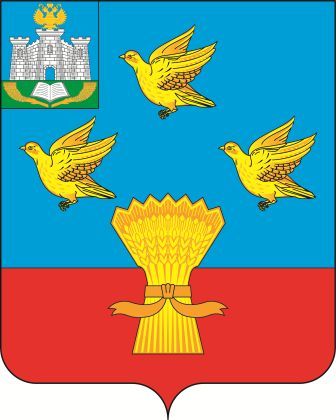 РОССИЙСКАЯ ФЕДЕРАЦИЯОРЛОВСКАЯ ОБЛАСТЬЛИВЕНСКИЙ РАЙОННЫЙ СОВЕТ НАРОДНЫХ ДЕПУТАТОВРЕШЕНИЕО заключении Дополнительных соглашений к Соглашениям, заключённым между администрацией Ливенского района Орловской области и администрациями Дутовского, Здоровецкого, Сергиевского сельских поселений Ливенского района Орловской области по осуществлению части полномочий по созданию условий для массового отдыха жителей поселения и организаций обустройства мест массового отдыха населения, включая обеспечение свободного доступа граждан к водным объектам общего пользования и их береговым полосамВ соответствии с Федеральным законом Российской Федерации от 06 октября 2003 года №131-ФЗ «Об общих принципах организации местного самоуправления в Российской Федерации», решением Ливенского районного Совета народных депутатов от 24 сентября 2020 года № 45/546-РС «О передаче части полномочий по созданию условий для массового отдыха жителей поселения и организаций обустройства мест массового отдыха населения, включая обеспечение свободного доступа граждан к водным объектам общего пользования и их береговым полосам», в связи с вступлением в силу с 1 января 2021 года положений Федерального закона от 27 декабря 2019 № 479-ФЗ «О внесении изменений в Бюджетный кодекс Российской Федерации в части казначейского обслуживания и системы казначейских платежей», руководствуясь Уставом Ливенского района Орловской областиЛивенский районный Совет народных депутатов р е ш и л :1. Администрации Ливенского района Орловской области заключить Дополнительные соглашения к Соглашениям, заключенным:- между администрацией Ливенского района Орловской области и администрацией Дутовского сельского поселения Ливенского района Орловской области по осуществлению части полномочий по созданию условий для массового отдыха жителей поселения и организаций обустройства мест массового отдыха населения, включая обеспечение свободного доступа граждан к водным объектам общего пользования и их береговым полосам от 13 октября 2020 года (газета «Ливенский край» от 13 октября 2020 года №18/1) (согласно приложению 1);- между администрацией Ливенского района Орловской области и администрацией Здоровецкого сельского поселения Ливенского района Орловской области по осуществлению части полномочий по созданию условий для массового отдыха жителей поселения и организаций обустройства мест массового отдыха населения, включая обеспечение свободного доступа граждан к водным объектам общего пользования и их береговым полосам от 13 октября 2020 года (газета «Ливенский край» от 13 октября 2020 года №18/1) (согласно приложению 2);- между администрацией Ливенского района Орловской области и администрацией Сергиевского сельского поселения Ливенского района Орловской области по осуществлению части полномочий по созданию условий для массового отдыха жителей поселения и организаций обустройства мест массового отдыха населения, включая обеспечение свободного доступа граждан к водным объектам общего пользования и их береговым полосам от 13 октября 2020 года (газета «Ливенский край» от 13 октября 2020 года №18/1) (согласно приложению 3);2. Направить настоящее решение главе администрации Ливенского района Орловской области для подписания Дополнительных соглашений с администрациями сельских поселений Ливенского района Орловской области, указанных в пункте 1 настоящего решения по осуществлению части полномочий по созданию условий для массового отдыха жителей поселения и организаций обустройства мест массового отдыха населения, включая обеспечение свободного доступа граждан к водным объектам общего пользования и их береговым полосам.3. Настоящее решение вступает в силу с момента его подписания. 4. Контроль за исполнением настоящего решения возложить на постоянную депутатскую комиссию по вопросам жилищно-коммунального хозяйства и благоустройству (Н.Ю. Ревин).Председатель Совета 						    М.Н. СавенковаПриложение 1к решению Ливенского районного Совета народных депутатовот _______________2020 года №___ДОПОЛНИТЕЛЬНОЕ Соглашение № 1 к Соглашению заключенному между администрацией Ливенского района Орловской области и администрацией Дутовского сельского поселения Ливенского района Орловской области по осуществлению части полномочий по созданию условий для массового отдыха жителей поселения и организаций обустройства мест массового отдыха населения, включая обеспечение свободного доступа граждан к водным объектам общего пользования и их береговым полосам от 13 октября 2020 годаг. Ливны								«___» ________ 2020 годаАдминистрация Ливенского района Орловской области, именуемая в дальнейшем «Администрация района», в лице главы администрации Ливенского района Ревина Юрия Николаевича, действующего на основании Устава Ливенского района Орловской области, с одной стороны, и администрация Дутовского сельского поселения Ливенского района Орловской области, именуемая в дальнейшем «Администрация поселения», в лице главы администрации поселения Зубанова Александра Николаевича, действующего на основании Устава Дутовского сельского поселения Ливенского района Орловской области, с другой стороны, в дальнейшем именуемые «Стороны»,руководствуясь частью 4 статьи 15 Федерального закона от 06 октября 2003 года № 131-ФЗ «Об общих принципах организации местного самоуправления в Российской Федерации», Уставом Ливенского района Орловской области, Уставом Дутовского сельского поселения Ливенского района Орловской области, заключили настоящее Дополнительное соглашение №1 к Соглашению заключенному между администрацией Ливенского района Орловской области и администрацией Дутовского сельского поселения Ливенского района Орловской области по осуществлению части полномочий по созданию условий для массового отдыха жителей поселения и организаций обустройства мест массового отдыха населения, включая обеспечение свободного доступа граждан к водным объектам общего пользования и их береговым полосам от 13 октября 2020 года (далее – «Дополнительное соглашение») о нижеследующем:1. Раздел 7. «Реквизиты и подписи сторон» Соглашения заключенного между администрацией Ливенского района Орловской области и администрацией Дутовского сельского поселения Ливенского района Орловской области по осуществлению части полномочий по созданию условий для массового отдыха жителей поселения и организаций обустройства мест массового отдыха населения, включая обеспечение свободного доступа граждан к водным объектам общего пользования и их береговым полосам от 13 октября 2020 года изложить в следующей редакции:«                                            7. Реквизиты и подписи сторонАдминистрация Ливенского района Орловской областиМесто нахождения: 303857, Орловская область, г. Ливны, ул. Курская, д.14Банковские реквизиты:ИНН 5715001474, КПП 570201001ОГРН 1025702458176ОКТМО 54705000УФК по Орловской области (Администрация Ливенского района Орловской области л/сч. 03543004070) ОТДЕЛЕНИЕ ОРЕЛ // УФК по Орловской области г. ОрелБИК 015402901Банк. счет 40102810545370000046Казн. счет 0323164354629000540054300407 код по сводному рееструГлава администрацииЛивенского района                                                                                 Ю.Н. РевинАдминистрация Дутовского сельского поселения Ливенского района Орловской областиМесто нахождения: 303835, Орловская область, Ливенский район, д.Семенихино, ул.Школьная, д.1аБанковские реквизиты:ИНН 5715001763 КПП 571501001ОКТМО 54629410л/сч 04543003810код по сводному реестру 54300381УФК по Орловской области (Администрация Дутовского сельского поселения Ливенского района Орловской области)ОТДЕЛЕНИЕ ОРЕЛ // УФК по Орловской области г. ОрелБИК 015402901Банк. счет 40102810545370000046Казн. счет 03100643000000015400Глава администрацииДутовского сельского поселения                                       А.Н. Зубанов												         ».2. Остальные условия соглашения остаются без изменений.3. Настоящее Дополнительное соглашение составлено в двух экземплярах по одному экземпляру для каждой из сторон и имеет равную юридическую силу для каждой из сторон.Глава администрацииЛивенского района                                                                       Ю.Н. РевинГлава администрацииДутовского сельского поселения                                               А.Н. ЗубановПриложение 2к решению Ливенского районного Совета народных депутатовот _______________2020 года №___ДОПОЛНИТЕЛЬНОЕ Соглашение № 1 к Соглашению заключенному между администрацией Ливенского района Орловской области и администрацией Здоровецкого сельского поселения Ливенского района Орловской области по осуществлению части полномочий по созданию условий для массового отдыха жителей поселения и организаций обустройства мест массового отдыха населения, включая обеспечение свободного доступа граждан к водным объектам общего пользования и их береговым полосам  от 13 октября 2020 годаг. Ливны								«___» ________ 2020 годаАдминистрация Ливенского района Орловской области, именуемая в дальнейшем «Администрация района», в лице главы администрации Ливенского района Ревина Юрия Николаевича, действующего на основании Устава Ливенского района Орловской области, с одной стороны, и администрация Здоровецкого сельского поселения Ливенского района Орловской области, именуемая в дальнейшем «Администрация поселения», в лице главы администрации поселения Богатых Натальи Михайловны, действующей на основании Устава Здоровецкого сельского поселения Ливенского района Орловской области, с другой стороны, в дальнейшем именуемые «Стороны»,руководствуясь частью 4 статьи 15 Федерального закона от 06 октября 2003 года № 131-ФЗ «Об общих принципах организации местного самоуправления в Российской Федерации», Уставом Ливенского района Орловской области, Уставом Здоровецкого сельского поселения Ливенского района Орловской области, заключили настоящее Дополнительное соглашение №1 к Соглашению заключенному между администрацией Ливенского района Орловской области и администрацией Здоровецкого сельского поселения Ливенского района Орловской области области по осуществлению части полномочий по созданию условий для массового отдыха жителей поселения и организаций обустройства мест массового отдыха населения, включая обеспечение свободного доступа граждан к водным объектам общего пользования и их береговым полосам от 13 октября 2020 года (далее – «Дополнительное соглашение») о нижеследующем:1. Раздел 7. «Реквизиты и подписи сторон» Соглашения заключенного между администрацией Ливенского района Орловской области и администрацией Здоровецкого сельского поселения Ливенского района Орловской области по осуществлению части полномочий по созданию условий для массового отдыха жителей поселения и организаций обустройства мест массового отдыха населения, включая обеспечение свободного доступа граждан к водным объектам общего пользования и их береговым полосам от 13 октября 2020 года изложить в следующей редакции:«                                            7. Реквизиты и подписи сторонАдминистрация Ливенского района Орловской областиМесто нахождения: 303857, Орловская область, г. Ливны, ул. Курская, д.14Банковские реквизиты:ИНН 5715001474, КПП 570201001ОГРН 1025702458176ОКТМО 54705000УФК по Орловской области (Администрация Ливенского района Орловской области л/сч. 03543004070) ОТДЕЛЕНИЕ ОРЕЛ // УФК по Орловской области г. ОрелБИК 015402901Банк. счет 40102810545370000046Казн. счет 0323164354629000540054300407 код по сводному рееструГлава администрацииЛивенского района                                                                                 Ю.Н. РевинАдминистрация Здоровецкого сельского поселения Ливенского района Орловской областиМесто нахождения: 303834, Орловская область, Ливенский район, д. Здоровецкие Выселки, ул. Центральная, д.71Банковские реквизиты:ИНН 5715001770 КПП 571501001ОКТМО 54629413л/сч 04543003830код по сводному реестру 54300383УФК по Орловской области (Администрация Здоровецкого сельского поселения Ливенского района Орловской области)ОТДЕЛЕНИЕ ОРЕЛ // УФК по Орловской области г. ОрелБИК 015402901Банк. счет 40102810545370000046Казн. счет 03100643000000015400Глава администрацииЗдоровецкого сельского поселения                                        Н.М. Богатых												         ».2. Остальные условия соглашения остаются без изменений.3. Настоящее Дополнительное соглашение составлено в двух экземплярах по одному экземпляру для каждой из сторон и имеет равную юридическую силу для каждой из сторон.Глава администрацииЛивенского района                                                                       Ю.Н. РевинГлава администрацииЗдоровецкого сельского поселения                                            Н.М. БогатыхПриложение 3к решению Ливенского районного Совета народных депутатовот _______________2020 года №___ДОПОЛНИТЕЛЬНОЕ Соглашение № 1 к Соглашению заключенному между администрацией Ливенского района Орловской области и администрацией Сергиевского сельского поселения Ливенского района Орловской области по осуществлению части полномочий по созданию условий для массового отдыха жителей поселения и организаций обустройства мест массового отдыха населения, включая обеспечение свободного доступа граждан к водным объектам общего пользования и их береговым полосам от 13 октября 2020 годаг. Ливны								«___» ________ 2020 годаАдминистрация Ливенского района Орловской области, именуемая в дальнейшем «Администрация района», в лице главы администрации Ливенского района Ревина Юрия Николаевича, действующего на основании Устава Ливенского района Орловской области, с одной стороны, и администрация Сергиевского сельского поселения Ливенского района Орловской области, именуемая в дальнейшем «Администрация поселения», в лице главы администрации поселения Алдошиной Светланы Анатольевны, действующей на основании Устава Сергиевского сельского поселения Ливенского района Орловской области, с другой стороны, в дальнейшем именуемые «Стороны», руководствуясь частью 4 статьи 15 Федерального закона от 06 октября 2003 года № 131-ФЗ «Об общих принципах организации местного самоуправления в Российской Федерации», Уставом Ливенского района Орловской области, Уставом Сергиевского сельского поселения Ливенского района Орловской, заключили настоящее Дополнительное соглашение №1 к Соглашению заключенному между администрацией Ливенского района Орловской области и администрацией Сергиевского сельского поселения Ливенского района Орловской области по осуществлению части полномочий по созданию условий для массового отдыха жителей поселения и организаций обустройства мест массового отдыха населения, включая обеспечение свободного доступа граждан к водным объектам общего пользования и их береговым полосам от 13 октября 2020 года (далее – «Дополнительное соглашение») о нижеследующем:1. Раздел 7. «Реквизиты и подписи сторон» Соглашения заключенного между администрацией Ливенского района Орловской области и администрацией Сергиевского сельского поселения Ливенского района Орловской области по осуществлению части полномочий по созданию условий для массового отдыха жителей поселения и организаций обустройства мест массового отдыха населения, включая обеспечение свободного доступа граждан к водным объектам общего пользования и их береговым полосам от 13 октября 2020 года изложить в следующей редакции:«                                            7. Реквизиты и подписи сторонАдминистрация Ливенского района Орловской областиМесто нахождения: 303857, Орловская область, г. Ливны, ул. Курская, д.14Банковские реквизиты:ИНН 5715001474, КПП 570201001ОГРН 1025702458176ОКТМО 54705000УФК по Орловской области (Администрация Ливенского района Орловской области л/сч. 03543004070) ОТДЕЛЕНИЕ ОРЕЛ // УФК по Орловской области г. ОрелБИК 015402901Банк. счет 40102810545370000046Казн. счет 0323164354629000540054300407 код по сводному рееструГлава администрацииЛивенского района                                                                                 Ю.Н. РевинАдминистрация Сергиевского сельского поселения Ливенского района Орловской областиМесто нахождения: 303808, Орловская область, Ливенский район, с.Сергиевское, ул.Голицына, д. 2Банковские реквизиты:ИНН 5715001932 КПП 571501001ОКТМО 54629446л/сч 04543004030код по сводному реестру 54300403УФК по Орловской области (Администрация Сергиевского  сельского поселения Ливенского района Орловской области)ОТДЕЛЕНИЕ ОРЕЛ // УФК по Орловской области г. ОрелБИК 015402901Банк. счет 40102810545370000046Казн. счет 03100643000000015400Глава администрацииСергиевского сельского поселения                                                   С.А. Алдошина												         ».2. Остальные условия соглашения остаются без изменений.3. Настоящее Дополнительное соглашение составлено в двух экземплярах по одному экземпляру для каждой из сторон и имеет равную юридическую силу для каждой из сторон.Глава администрацииЛивенского района                                                                             Ю.Н. РевинГлава администрацииСергиевского сельского поселения                                                   С.А. Алдошина________________ № ______ г. Ливны         Принято на ___ заседании         Ливенского районного Совета        народных депутатов